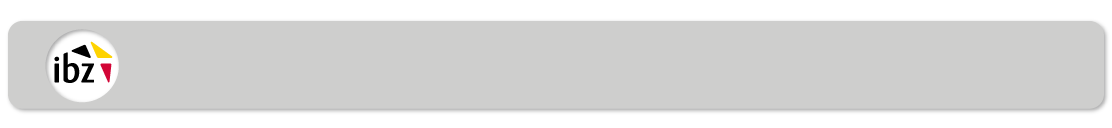 Bericht over de plaats waar de namen van de getuigen in ontvangst zullen worden genomen voor de stembureaus en telbureaus C KieskringKieskantonOp 28 mei 2024 tussen 14 en 16 uur zal de aanwijzing van getuigen voor de stem- en telbureaus C in ontvangst worden genomen op volgend adres:De kandidaten mogen ten hoogste één getuige en één plaatsvervangend getuige voor elk stem-en telbureau C aanwijzen.De kandidaten die samen zijn voorgedragen, mogen voor elk bureau slechts één getuige en één plaatsvervangend getuige aanwijzen.De getuigen moeten kiezer zijn voor het Europese Parlement, de Kamer en het Vlaams Parlement in de voormelde kieskring voor het Vlaams Parlement.De kandidaten mogen als getuige of plaatsvervangend getuige worden aangewezen.De kandidaten (of één kandidaat) geven het stembureau aan waar elke getuige gedurende de hele duur van de verrichtingen zijn opdracht zal vervullen. Zij geven hiervan zelf kennis aan de door hen aangewezen getuigen. Deze kennisgeving, ondertekend door de voorzitter van het kantonhoofdbureau, moet door een van de kandidaten zijn ondertekend.De kandidaten mogen ten hoogste één getuige en één plaatsvervangend getuige voor elk stem-en telbureau C aanwijzen.De kandidaten die samen zijn voorgedragen, mogen voor elk bureau slechts één getuige en één plaatsvervangend getuige aanwijzen.De getuigen moeten kiezer zijn voor het Europese Parlement, de Kamer en het Vlaams Parlement in de voormelde kieskring voor het Vlaams Parlement.De kandidaten mogen als getuige of plaatsvervangend getuige worden aangewezen.De kandidaten (of één kandidaat) geven het stembureau aan waar elke getuige gedurende de hele duur van de verrichtingen zijn opdracht zal vervullen. Zij geven hiervan zelf kennis aan de door hen aangewezen getuigen. Deze kennisgeving, ondertekend door de voorzitter van het kantonhoofdbureau, moet door een van de kandidaten zijn ondertekend.HandtekeningHandtekeningPlaatsDatumDe voorzitter van het kantonhoofdbureau